Contents		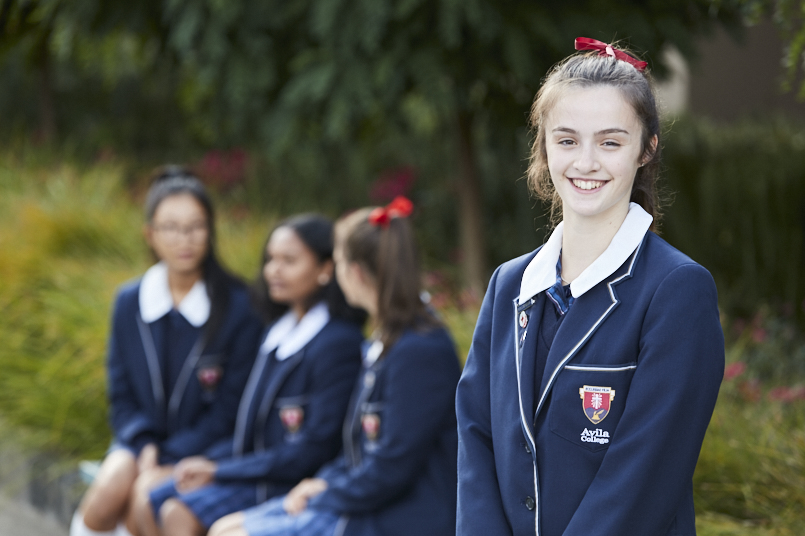 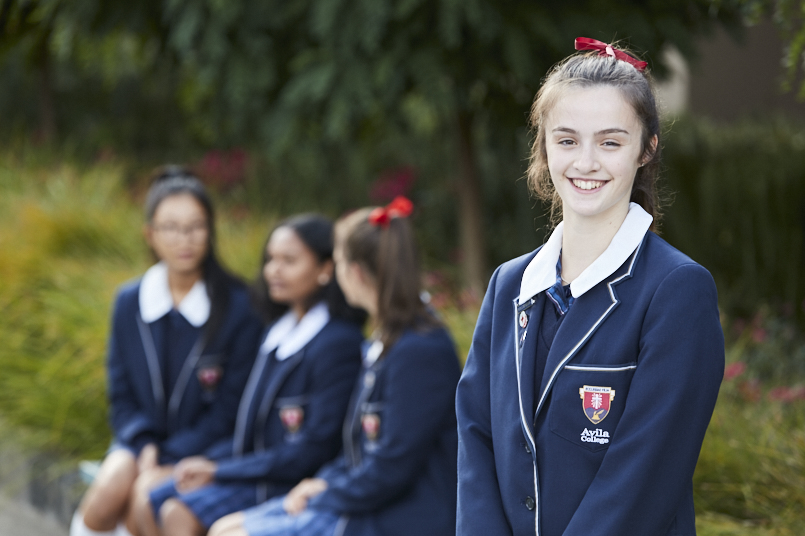 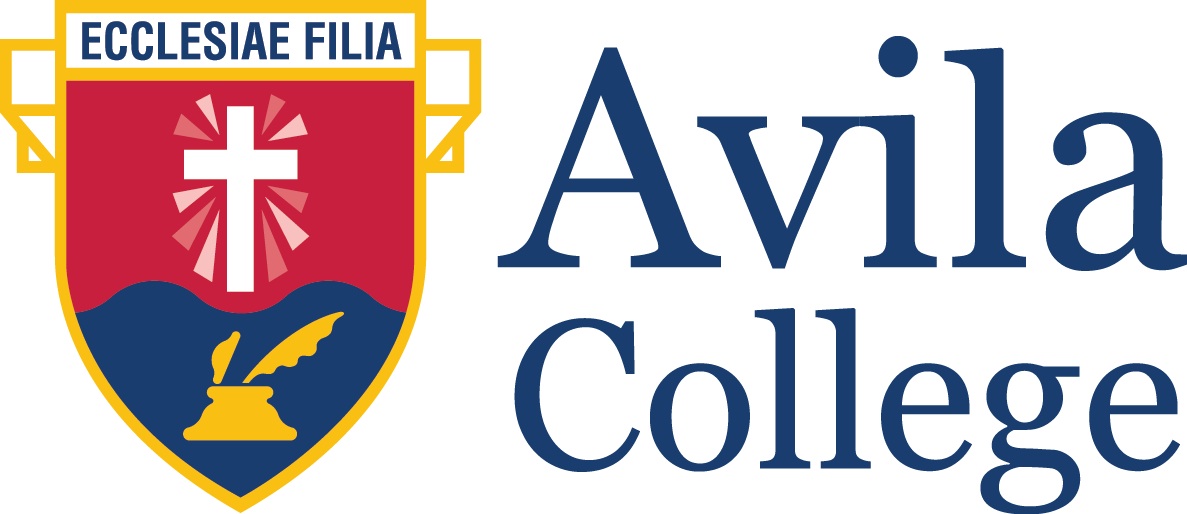 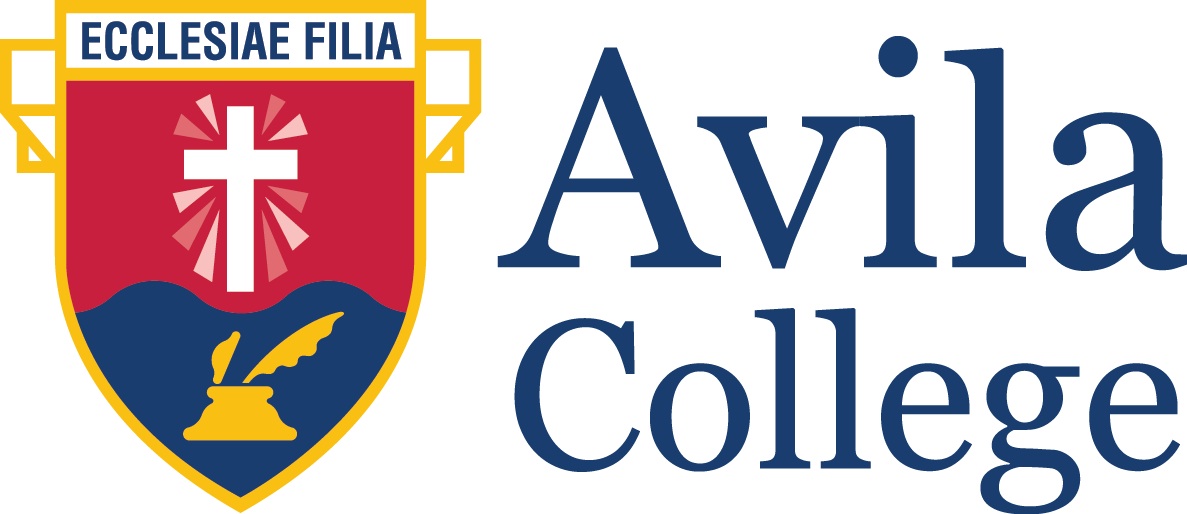 Contact Details	2Minimum Standards Attestation	2Our College Vision	3College Overview	4Principal’s Report	5College Board Report	6Education in Faith	7Learning & Teaching	10Student Wellbeing	13Child Safe Standards	17Leadership & Management	19College Community	22School Performance Data Summary	25Contact DetailsMinimum Standards Attestation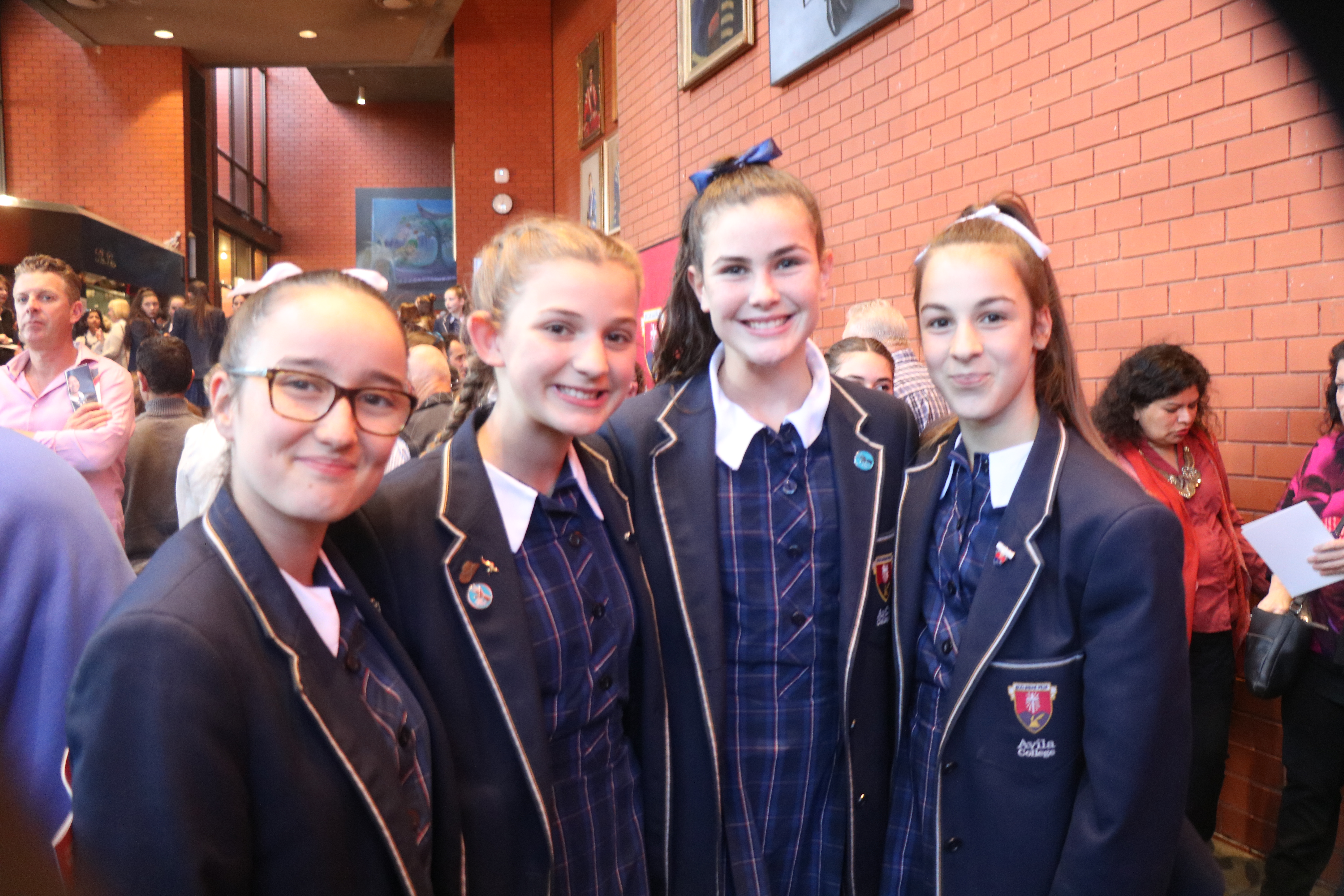 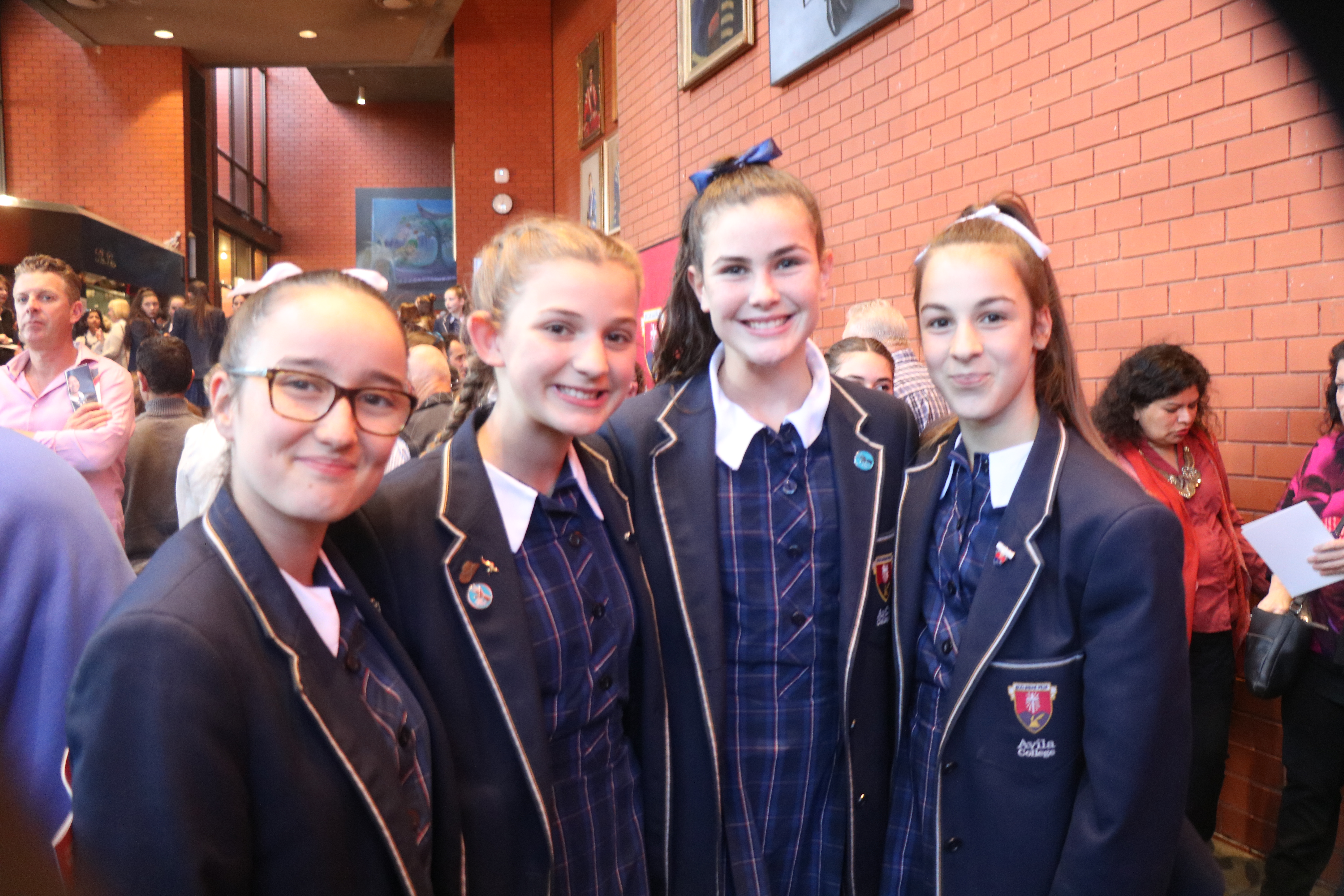 Our College VisionMissionWe offer Avila girls the best Catholic education and inspire successful futures.We give our students options and opportunities to explore and understand what a great future looks like and what it takes to get there.We teach, guide and support our girls to achieve that vision for themselves.We challenge them to always strive to be their best...both today while they’re students and tomorrow, long after they have left the college.VisionWe inspire our girls today to become successful women tomorrow.College OverviewNestled in the leafy green suburban streets of Mt Waverley, Avila College was established in 1965 as a Regional Catholic College for girls. With approximately 1045 students, Avila College is a positive, vibrant learning community which finds continuing inspiration in the charism of the Presentation Sisters and the teachings of St Teresa of Avila.The College serves students whose families live in the surrounding eastern suburban area from as far away as the eastern boundary of Knox and Boronia through to Malvern and the immediate area and parishes of Mt Waverley. The College’s priority Parishes are Good Shepherd, Mulgrave, Holy Family, Mt Waverley, St Christopher’s, Syndal, St Leonard’s, Glen Waverley and St Mary Magdalen’s, Jordanville.Avila offers an extensive and balanced range of academic choices and educational pathways with a broad co-curricula program designed to enrich, engage and empower students. Student wellbeing works in partnership with learning and teaching to promote resilience, nurture leadership and amplify student voice. A renewal of leadership and management at the College has provided an opportunity to emphasise a culture of continuous and collaborative school improvement. Of particular focus over the last year has been the strengthening of the Catholic and Presentation identity of the College, development of both student and staff leadership capacity, enhanced community engagement and cross-curriculum learning opportunities As a result, the profile of the College within the local community has been growing steadily and the school has experienced an increase in applications and enrolments.Principal’s ReportWith a student-led annual school theme of “Dare to Do”, we challenged ourselves to be our best and we were! Our students have achieved marvellous things in 2018 as we experienced an inspiring year of daring, doing and learning!Student leaders have been models of passion, compassion and community. They actively embraced opportunities to build connections across all year levels and shine a celebratory light on the achievements of others, a testament to their servant model of leadership.Students have shown a strong commitment to bringing the spirit of Avila alive in daily school life. Our young people have demonstrated daring in their academic pursuits with great success. Their daring natures as energetic sports women have seemed exhausting yet exhilarating, producing great results. Daring artistic talents have been embodied in creative and thought provoking performances and visual representations. A firm commitment to standing up for social justice causes has been a daring call to action and their sense of adventure and fun has seen students appreciate the possibilities of daring to embrace change. Our Avila young people are filled with a daring spirit, a call to act and a hope for the future that is energizing for all of us who work with them.As a Presentation and Catholic learning community, our journey in 2018 took us in many directions. We have celebrated who we are and we have set our aspirations high as we grow into the future. It is an exciting time to be a Presentation person, the light of Nano Nagle (who in 2018 celebrated a 300th anniversary) is shining brightly for us to dare to do our best, and be our best, for ourselves and for others.I wish to acknowledge the support and leadership of the Executive Team, Canonical Administrators, Advisory Board and the staff and students of Avila. College Board Report2018 has been a year of “exciting opportunity” at Avila College. Each fortnight the Avila College newsletter provides a bright, youthful and engaging record of the diverse opportunities Avila students have been offered - to learn, to connect, to celebrate and to share their giftedness. As community members, we have been inspired and uplifted as we read ‘news’ of the way Avila students have so daringly responded, in every learning space offered!    In 2018, discerning leadership, careful communication and planning, skilled staff and an emphasis on continuous school improvement have contributed to further embedding a learning environment, rich in opportunity for every Avila community member.    With a continued focus on Avila’s Overall School Improvement Plan Goals, Avila College Principal, Dr Cotter and the Leadership Team, have inspired staff to both strengthen existing opportunities and courageously create new opportunities for community members. Some of the highlights include….Further encouraging students and staff to value lifelong learning (engaging inspiring keynote speakers across curriculum areas, inviting students to connect with opportunities beyond the classroom, supporting diverse staff professional learning opportunities)Developing student voice opportunities at Avila (Conversation Hour, Student Ambassador Roles, Students Create the Future Committee, SRC) Joyful and creative community events which build connection (student and staff morning teas, occasional themed breakfasts for students and parents, a dedicated reunion day for Alumnae, twilight tours and open mornings to welcome prospective students and families)Strengthening the recognition of outstanding community service (Avila Spirit awards, Student of the Term awards and Staff Service awards)Sharing giftedness and experience within and beyond the Avila community in daring new ways (community celebrations including the Avila-Mazenod Musical, Board participation in the 2018 School Review, College staff sharing their professional experience in consultations with external organisations such as interstate schools, VCAA and the CEM).I’m hopeful that all Avila students, staff and parents can reflect on 2018 with gratitude on the extraordinary opportunities we have all shared in, to develop as a community of vibrant learning and faith. Education in FaithGoals & Intended OutcomesTo build the Catholic Identity of the CollegeThat staff, students and parents will appreciate more deeply what it means to belong to a Catholic community and participate more actively.Achievements2018 marked the 300th anniversary of Nano Nagle’s birth and in celebrating this event the College community commenced the year with a Staff Professional Learning session on the life of Nano Nagle and her role in education. With a focus on the core Presentation values in day to day school life at Avila, 2018 saw a specific emphasis on the Presentation value - ‘Daring’. Student leaders worked with staff to develop the theme for the whole school for the year - ‘Dare to Do’. The theme, whilst based on a Presentation value was also explicitly linked to scripture. The Scripture reference chosen for 2018 was: “All things are possible for the one who believes" Mark 9.23. The articulation of a shared Catholic identity was deepened through a greater understanding of the Presentation charism and scripture.Call to Action saw faith and justice explicitly added to the learning experience of VCAL-Hospitality students and Young Vinnies students through their experience with Eat Up Australia.  Senior and junior students were involved in making sandwiches for students in the broader community who may otherwise go without daily meals.  The initiative developed from a Vinnies Meeting further empowered students to be active in designing their own learning experiences.The Life-Giving-Love Seminar, Australian Youth Ministry Forum brought together over 400 students and staff from across Melbourne. Students took part in a seminar that included a musical performance by Genevieve Bryant and speaker Jason Everett who spoke to the Year 10 students about relationships and what it means to be in a respectful relationship. Year 9 students also attended a seminar focussing on Australian Youth Ministry giving young people the opportunity to discuss their experience of being the youth in the Church today.  Bishop Mark Edwards addressed the students and gave them the opportunity to ask questions and provide feedback about what the Church needs, the role of young people in the Church and what the future looks like for young people in the Church.Reconciliation Week, the Long Walk and the Commissioning of the Avila College Fire Carriers were significant celebrations of our solidarity with Indigenous Australia. During Reconciliation Week, the Rec group designed a range of interactive activities. Information about Reconciliation Week, the Long Walk and issues relating to indigenous people today were discussed and shared with the Avila Community.  Students and staff were encouraged to sign the banner that was later used for the Long Walk and listened to guest speaker, former Avila student and proud Indigenous person, Jade Casemore. Plenary Council was embraced by the student and staff community with optimism, hope and genuinely open hearts. Religious Education (RE) staff were involved in a Plenary Council Listening Session during a Faculty Meeting.  This session involved praying together, sharing stories, reflecting, discussing issues and developing questions for the Plenary Council to consider.  This session invited RE staff to think deeply and discuss matters that reflected on the work and the vocation of being part of Catholic education.  Another part of this session provided RE staff with the opportunity to further be involved in running the Plenary Council Listening Session with the whole staff at the end of the school year.  All staff were involved in a similar session which allowed them to consider questions they would like to raise about the future of the Church in Australia.  This session had RE staff as facilitators and as scribes for small group discussions. Similarly, the sessions held with students from Year 7-11 and parents gave students the opportunity to have their say in the Plenary Council and contribute in their own Listening Sessions. Avila’s Spring into Faith program introduced fortnightly lunchtime masses for the whole school community. RE Classes were invited to help prepare for the Mass and Fr Ralph Besterwitch from St Christopher’s in Syndal celebrated Mass in Avila’s Reflective Garden together with a cross section of students and staff.Learning & TeachingGoals & Intended OutcomesTo enable all students to be actively engaged in meaningful learningThat student learning will improve in Mathematics and numeracyThat student learning will improve in English and literacyThat there is a range of meaningful feedback mechanisms for students and staff to improve learning and teachingThat senior school results will improveAchievementsThe achievements of the Class of 2018 in their VCE and VCAL studies showcased a great diversity of experiences, individual accomplishments and personal learning journeys, that were duly celebrated by the whole Avila community. VCE and VCAL 2018 ResultsAvila DUX 2018 - Jessica Satya-Graha with ATAR of 99.7Over 15% of cohort achieved an ATAR above 9036.7% received ATAR above 80 (Top 20% of the state)20 students were awarded the VCE Baccalaureate 
(must achieve above 30 in English or Literature, complete minimum of 5 subjects including Maths Methods and a Language other than English)A Median Study Score of 32 92% VCAL successful completionTertiary Destinations for graduating students are an equally significant indicator of achievements possible through an Avila education. Avila students continued to receive relevant and timely careers advice customised to their personal learning stories. Subsequently 93.75% of students from the VCE and VCAL Class of 2018 received an offer for a tertiary place.58.75% received an offer for a course that was their first preference 
in the main round of offers23.14% received an offer for their second preference4.40 % were offered their third preferenceStudent Learning Initiatives that broadened the experiences of students in 2018 included the Choose Maths International Women’s Day seminar attended by senior students, The Lions Club Youth of the Year competition, and the new approach adopted by the Avila Music School, allowing Year 7 students to select their preferred instrument.   Following extensive consultation, the Curriculum Leaders team undertook a policy review, and updated policies including the Late Work, Homework and Grading scale procedures; as well as a full curriculum audit to check for sequencing and repetition or omissions. A new cross-curricula initiative “The Better World Program” was implemented. This program was introduced because of a growing body of research on the effectiveness of learning that engaged students in considering deep questions from a cross-curricula perspective. Year 7 students undertook a 6-day integrated learning project in Term 2. Students were positively focussed as they worked collaboratively in teams to conduct research that would help them to predict what the future could hold. Using the stem: “The world can be a better place by the time we are 30 because ...” different teams worked on different topics related to social justice, the environment, technology, health and sport. The project was designed by Avila staff as a cross-curricula project with students supported by their English teachers in development of their written and public speaking skills; RE, Humanities and Science teachers in their research; and Maths teachers in development of graphing and statistical analysis skills.  Homeroom teachers oversaw the project and supported students in a Friday evening presentation to parents. The 2018 STEM-4-All program concluded with a presentation of scientific posters and certificates on October 17. The night was well attended by almost 800 parents, students and staff from the five partner schools (Avila, Holy Family, Good Shepherd, St Christopher’s, St Leonard’s). Because of larger numbers participating this year, formal presentations were staggered across three separate ceremonies on the evening.  The posters and the feedback from all involved provided sound evidence of innovative research and excellent role modelling by Avila students of females enjoying and achieving in the STEM area.Following the successful pilot of an accelerated Year 9 Mathematics class who undertook a compacted Year 9 and 10 programme in one year, most of the students from the class have chosen to study VCE Mathematics Methods in Year 10.  The Year 9 Accelerated Mathematics program has been offered again to selected students for 2019. Student WellbeingGoals & Intended OutcomesTo further develop a whole school approach to student wellbeing that encourages in student’s compassion, resilience, good physical and mental wellbeing and respect for themselves and others.That student morale will improveThat students will feel more connected to schoolThat staff's awareness, skill and knowledge regarding student wellbeing issues and protective approaches will improveImprove attendance and outcomes for 'at risk' students improveAchievementsIn recognition of the importance of consolidating a positive learning community culture, Student Wellbeing activities commenced from the start of term on the whole school orientation day. Activities included extended homeroom, year level assemblies and lesson one of the Living and Values Program.  This day created opportunities to develop a ‘Homeroom Code of Belonging’ based on the pastoral care principals of:Living life fully and completelyBeing the best person one can be with and for othersBeing aware of one’s decision making and accepting responsibilitiesBeing aware of the consequences of our actionsBeing proactive in all of these areasFurther activities focussed on conversations around gratitude, social justice initiatives, review of the 2017 school reports, goal setting and looking at strengths and setting targets to improve on in 2018. Student empowerment through a student voice video series was a highlight of the year. Themes included student perception on uniform, digital citizenship, mental health and student safety.The Students Create the Future Committee developed a student version of the Child Safety Policy. Written in accessible, student friendly language this policy was developed to deepen understanding and empower students to be proactive and seek help if they ever felt their safety was compromised. It was accompanied by a student designed video for staff, highlighting their perception of Child Safety and the importance of respectful relationships. Year 10 Peer Helpers worked with junior students by engaging them in project work with the Students Create the Future Committee. Peer helpers also supported Year 7 students throughout the year with organisational skills, tutoring and mentoring.The Student Uniform Committee collaborated with key staff and PSW uniform suppliers on developing extended options for the academic uniform. Trials included the introduction of a short sleeve shirt and tailored shorts and long pants with a number of students across multiyear levels wearing them with pride. Future trials are to include ‘mix and match’ and trans-seasonal options.The inaugural ‘Conversation Hour’ launched as a platform to facilitate student voice and engage parents. Topics included: ‘Why am I Always Tired?’,  ‘Mental Health - Is My Daughter Normal?’, ‘My Relationship with Social Media!’, ‘Most Girls….’, and ‘What I Want My Parents To Know about Being a Teenager’. Junior and senior students presented their perspectives on each topic to the parent audience, invited questions and collected valuable feedback for future student led presentations.Pastoral meetings are future focussed and the team utilised CEM resources such as Horizons of Hope and ‘eXcel’ (enable + connect + engage + learn) ‘to inform pedagogical practice, curriculum design and policies to strengthen children and young people’s wellbeing and learning outcome’ in Catholic school communities. It articulates the importance of wellbeing to children and young people’s spiritual, cognitive, physical, emotional and social growth.Child Safe StandardsGoals and Intended OutcomesThe College Child Safety Policy commits the College to upholding the safety of all students. It is integrated into all spheres of school life, but managed within the Student Wellbeing sphere of the School Improvement Plan. The Goals and Intended Outcomes for Child Safety are then imbedded in the Student Wellbeing sphereGoal: To further develop a whole school approach to student wellbeing that encourages in student’s compassion, resilience, good physical and mental wellbeing and respect for themselves and others.Intended Outcomes:That student morale will improveThat students will feel more connected to schoolThat staff's awareness, skill and knowledge regarding student wellbeing issues and protective approaches will improveImprove attendance and outcomes for 'at risk' students improveAchievementsImplementation of the Rights, Resilience and Respectful Relationships Program through the pastoral program and other curriculum areas has been a significant endeavour. The building and promotion of gender equality in relationships, and the challenging of gender stereotypes is central to this program and has been a key educative focus.This year has seen Avila’s continued involvement with the Community of Practice for Respectful Relationships together with Mazenod, Salesian and Sacred Heart Colleges and hosting a student led Respectful Relationships Parent Seminar in conjunction with facilitator, Glenn Manton.  Local Child Safety Policies have been updated using CEM resources. These are readily available for staff access via the school’s intranet platform SIMON together with notifications about updates on best practice around child safety for all adults and members of school communities and the new Child Safety online bulletin via CEVN website called ‘Safeguarding News.’Presentations on Child Safe Standards and obligations together with information on reporting, the role of Protective Services and the Pastoral Care Chain at Avila have taken place on a number of occasions and in multiple modes, including staff meetings.Avila’s Anti Bullying Policy, Creating a Culture of Safety, has been recreated and the protocols to accompany the policy have been implemented. Student Safety and Management Plans have been developed for ‘at risk’ students and a register of students who are ‘at risk’, because of low attendance or school refusal, are under case management. A number of key staff completed the ‘Youth Mental Health First Aid Training Course’, which aims to assist staff in identifying and supporting young people with mental health challenges and help manage risk.Pastoral Team members have been analysing the results from the 2018 Resilient Youth Survey, with reference to the 2017 survey data, to identify strengths and challenges and inform ‘best practice’ to address each domain.The Pastoral Team has also reviewed the Avila Attendance Guidelines in accordance with the new CEM Student Attendance Guidelines.All staff were presented with the opportunity to attend a Professional Learning session on ‘Understanding and Supporting Students with Social Emotional Disorders’. This was designed to raise awareness, skill and knowledge regarding anxiety and the young person, and protective approaches to improve wellbeing.Leadership & ManagementGoals & Intended OutcomesFurther develop a shared vision, educational leadership and a professional culture that reflects Gospel values andTo further develop a work environment that is characterised by a shared vision, a strong sense of teamwork and a focus on continuous improvement.That appropriate levels of distributed leadership are evident in school operationsAchievementsUnpacking the School Improvement Survey (SIS) data was a significant focus of staff professional learning with a particular emphasis on understanding and interpreting the data and asking ourselves the question, “so this means…” in relation to developing the 2018 Annual Action Plan. Actively engaging the minds and hearts of staff in exploring how we can strengthen our culture of continuous improvement has been an important learning community priority.The development of the 2018 AAP, with all staff having opportunity to review the strategies which would best serve the College community to achieve the four-year School Improvement Plan (SIP), was another collaboration that brought people with diverse professional expertise and experience together.The creation of a People and Culture (HR) function has been formalised to better support strategic executive leadership of the College. Managing a large workforce and ensuring professional learning as well as accountability protocols are in place has also been a priority for this leadership area.Essential to the smooth running of the College is a clear commitment to strategic improvement. The College has undertaken our External School Review. Together with external reviewers we have had an opportunity to talk as a community about what has been going well and what we would like to change for the future. With an improvement focus based on transparency and collaboration we are now almost ready to finalise our school improvement plan for 2019-2022.The identity and function of the middle level leadership groups, in particular the Leadership Team as an operational group that acts as a conduit between the Executive Team and the various staff groups across the College, has been an area of ongoing development. This has been paralleled with leadership and management capability and competence based professional learning in multiple modes. The building of leadership capacity and creating a distinct vocabulary for leadership learning within the College has been a major initiative. College leaders have worked with an external consultant who is familiar with the College and experienced in the Catholic sector, school improvement and the Catholic Leadership Standards Framework. The focus of this leadership capacity building strategy has been to illicit leadership learning dialogue from internal key stakeholders, to generate thinking about what is distinct about leadership in a Catholic context, for our Avila vision and mission and to undertake leadership review and reflection. A customised model of 360 style review has been developed using a coaching framework for professional growth to underpin a future oriented and capacity building approach for leaders at all levels of the organisational structure.College CommunityGoals & Intended OutcomesAvila College encourages students, staff, parents and alumnae and the wider community to work in partnership to build connectedness and mutual respect.That parental and student connectedness to the school will increase.AchievementsBuilding and sustaining strong relationships in the local community, in particular through Parishes and Parish Primary schools, was a highlight of our year of “Daring to Do”. One way of sharing achievements and celebrations was through acknowledging and communicating shared success with local schools whose alumnae were 2017 Avila High Achievers.  The 2018 Opening School Year and High Achievers Assembly with past students and their families saw a celebration of 13 years of schooling culminating in VCE or VCAL.The Parents and Friends Association (PFA) has continued to evolve and shape an identity and focus that meets the needs of current and future parents. A PFA Meet and Chat evening, provided a casual opportunity for parents to meet each other and learn a little more about Avila and being the parent of a teenager. This forum also identified a number of parents willing and able to host a table at future PFA and school community events.The inaugural Primary School Experience Day saw Year 3 and 4 students from 5 local Catholic primary school students and their teachers attend Avila for a day of secondary school. The day’s program was hosted by senior student leaders and the Year 10 Peer Supporters.Twilight Tours as a new school tour format were very well attended with small group conversation sessions in the Gathering Space before school and after school into the evening. Subsequently an adapted lecture briefing session for one large group led by students in Bunjil during the morning of a school day showcased what an Avila education provides for students. Interest in enrolments for 2019 and 2020 have been substantial following these community engagement opportunities.Sporting achievements included success at the Schoolaerobics™ National Championships in Queensland with Avila’s S&P team emerging as silver medallists and at the International Winter Netball Competition where the Junior Team placed 4th.School Performance Data SummaryADDRESS35 Charles StreetMt Waverley VIC 3149PRINCIPALDr Michelle CotterPARISH PRIESTFr Nicholas PearceSCHOOL BOARD CHAIRSally-Anne PetrieTELEPHONE(03) 9831 9600EMAILavila@avilacollege.vic.edu.auWEBSITEwww.avilacollege.vic.edu.auE NUMBER1247I, Dr Michelle Cotter attest that Avila College is compliant with:•	All of the requirements for the minimum standards and other requirements for the registration of schools as specified in the Education and Training Reform Act 2006 (Vic) and the Education and Training Reform Regulations 2017 (Vic), except where the school has been granted an exemption from any of these requirements by the VRQA•	Australian Government accountability requirements related to the 2018 school year under the Australian Education Act 2013 (Cth) and the Australian Education Regulations 2013 (Cth)24 May 2019VALUE ADDEDProject Compassion and Lent brought students and staff together to help the whole school community take part in social justice action.  Raising awareness of the issues faced in places like Nepal, Philippines and Cambodia was undertaken through homeroom prayer and reflection. In RE classes, students linked the work of Caritas with an understanding of social justice and Catholic Social Teaching, working together in solidarity, partnership and for the common good.  Each week students were exposed to a new Caritas story through videoCaritas K’s was a student driven initiative that saw students and staff walking around the perimeter of the school for Caritas.  The aim of this activity was to “walk in someone else’s shoes” and build awareness about young people who have to walk kilometres to obtain food and water. Students had the opportunity to carry heavy buckets while on their walk to get a better understanding of the challenges faced by young people like themselves. Students paid a gold coin donation to take part in this activity every Tuesday at lunchtime.Reflection Days for Year 7 and 12 involved a combined program allowing them to collaborate and gain a better understanding of the charism of Avila College by hearing the stories of St Teresa of Avila and Nano Nagle. It was also an opportunity for the senior students to share their Avila experience with the junior students.  A liturgy was prepared by the students who worked together to celebrate their shared stories.This year the Young Vinnies team teamed up with the Young Vinnies from St Francis Xavier Beaconsfield to help provide warm clothing to those in need in the Dandenong and Doveton areas for the Vinnies Winter Appeal.  Avila students collected beanies, gloves, scarves and blankets which were distributed to many needy families in the Greater Dandenong Area by the St Francis Xavier Vinnies team.  A huge range of non-perishable food items were also collected during the Winter Appeal drive and these were distributed to families in our local area.  The Young Vinnies Team worked hard in ensuring that the Avila Community was aware of the current situation with homelessness in our city and how we could help to make the Winter months a little more bearable.  Information was included in daily notices and the Young Vinnies Team spoke at various Year Level Assemblies.  The appeal resulted in over 30 bags of non-perishable food items and more than 10 bags of gloves, scarves and beanies collected for distribution.  Parish Mass and Hospitality offered both practical and spiritual connections for students with our most local parish, Holy Family. The Faith and Mission Leaders provided morning tea for the Holy Family Parishioners after Mass on All Souls Days, creating an opportunity for parish and school to come together in prayer and in hospitality. Students spent time chatting with the parishioners to share stories and took time out to pray and contribute to the broader Avila Community.The Year 12 Family Mass at the start of the VCE exam period allowed parents and grandparents to pray with the Avila community for our Year 12 students as they commenced their VCE exams.  This year, the Year 9 Avila-Mazenod Day was introduced. Utilising the facilities of the Australian Catholic University (ACU), the program was themed around the quote from Pope Francis, “Make your voices heard”, and students engaged in a range of well-being and faith formation workshops and activities. Led by Bishop Mark Edwards, OMI, students commenced the walk in Federation Square with the Parable of the Good Samaritan, then moved to St Paul’s Cathedral where Bishop Mark officially launched the Statement for the Arch Diocese of Melbourne.STUDENT LEARNING OUTCOMES Avila College’s median and mean for all tests, Reading, Writing, Spelling, Grammar and Punctuation were above the state. When reviewing the growth pattern for the cohort from Year 7 to Year 9, it is evident that a greater percentage of Avila students showed medium to high growth in each area, than those of the state. A very small percentage of Avila students showed only low growth. Teachers will use the data to identify areas of the curriculum requiring a different emphasis or approach for improvement.Year 7: Average scaled scores as indicated by the five-year trend data report indicate similar results in Year 7 for 2018 compared with 2017. However, in the areas of Numeracy and Writing, scores were slightly lower in 2018 than in 2017. In 2017, results generally were well above the state average and in 2018 they were slightly above state average.Year 9: For Year 9, the average scaled scores indicated by the five-year trend report showed very similar results to 2017. There was a slight increase in the scaled scores for Grammar and Punctuation and for Reading. In contrast, in the areas of Spelling and Writing, the Avila cohort’s results were slightly lower in 2018 than in 2017.In the period 2016 to 2018 there have been mainly positive or very minor negative changes in Avila students meeting the minimum standards in NAPLAN performance for Years 7 and 9. The period 2016-2017 saw a -1.0% change, however in the period 2017-2018 this was reversed to a positive 1.0% change in students achieving the minimum standard in Year 7 Reading. All other changes from 2017-2018 were less than -1%. For Year 9 the greatest negative change was in Grammar and Punctuation at -2.2% for the period 2016-2017, however this was reversed in 2017-2018 to a positive change of 3.9%. Changes in Spelling and writing were similarly inversed, however from positive to negative for 2016-2017 to 2017-2018. The percentage change being an average of 2.5% across these areas. The trend in achievement of minimum standards is generally positive. The efforts and strategies of the school improvement plan spanning targeted teaching, professional learning and differentiated curriculum offerings and pathways are well placed to have a positive impact over time.VALUE ADDEDStudents across multiple year levels have participated in a school based survey around connectedness and completed the VIA character strengths survey so as to better understand themselves and their peers.Year 7 Transition 2017-2018: The Transition Program lasted for two and half days and comprised a variety of sessions including: getting to know you activities, lessons on organisation, a tour around the school, ACER testing and sessions on using MacBooks.The student leadership program was expanded to provide a greater diversity and number of leadership roles. The Student Leadership Team developed Action Plans as part of their portfolio and to deepen their understanding of the Presentation values through collaborative work that also strengthened their understanding of leadership. Student leaders considered how they could make a great school an even greater school and devised some proposed Action Plans.  Each portfolio was underpinned and inspired by the Presentation values, in particular, “Daring” and “Action”.The introduction of a Student Representative Council (SRC) leadership structure led by the Senior College leaders was implemented with a view to further amplify student voice, empower students to lead each other and bridge gaps between students across different year levels. The SRC reviewed the 2017 Resilient Youth survey data to identify concerns recorded from each year level and ways students themselves could advocate for change.Student Ambassadors continued to play an integral role within our community events, notably at the Open Mornings/Twilight Tours and Alumnae reunions. Quotes from our Ambassadors highlight the importance of this role within our community and their personal growth story: Being an Ambassador….“improved my style of talking - being cheerful yet sophisticated at the same time”,  “has taught me about being a part of a team” and “boosted my confidence and school pride”.Student led level assemblies have provided a platform from which to acknowledge achievements, build student morale, year level connectedness and student leadership.Annual House Days, with each incorporating prayer/reflection time, have been embraced by students and staff alike. Feedback from students across year levels confirms a deeper understanding of the House Patron and a stronger sense of connectedness to the school and peers.Rotary Youth Leadership Award (RYLA), Monash All Schools Leadership Program, ACU Community Achievers Program and Rotary Youth Program of Enrichment (RYPEN) also provided opportunities for students to expand their horizons as young people in the wider community.The introduction of lunchtime House based netball and basketball for Year 7 students, a lunchtime ‘Dance Club’ for junior students, organised and led by Senior VCAL students, and the Craft, Crochet, Drama and Art Clubs offered a plethora of opportunities for building community connections and a sense of belonging. STUDENT SATISFACTIONStudent satisfaction as measured from the School Improvement Student Surveys (SIS) reflect a consistent trend from the previous year. 800 students from a possible 1000 completed the survey, providing a strong representation of student views. Students are connected to each other and see themselves as motivated, the area for further investigation and response is in Teacher Relationships.The area of Emotional Wellbeing saw a minor deficit (60 to 59) in relation to Student Morale and similarly Student Distress (65 to 63), Student Connectedness to School was identical at a raw score of 64. Teacher Relationships saw identical scores for Teacher Empathy (62) and Stimulating Learning (51) and an increase from 60 to 61 for Purposeful Teaching. Engagement in Learning reflected the same pattern with Learning Confidence (70 to 69) and Student Motivation (84 to 83) and Connectedness to Peers identical (76). Student Behaviour indicators both increased, Student Safety (86 to 87) and Classroom Behaviour (57 to 58). Perceptions of the Survey showed students believed the survey was Easy (80 to 81) and limited Enthusiasm for the survey identical to last year (49)STUDENT ATTENDANCEStudent attendance at Avila has been exceptionally high. All year levels have an average student attendance of more than 90% in 2018.Student attendance is monitored daily and on multiple occasions. Morning Homeroom sees the student attendance noted for the start of the school day. If a student is absent and contact has not been made by a parent, then contact is made by the College on the same day.Students on ‘Safety Plans’ or identified as ‘high risk’ have their attendance closely monitored. A shared email address for the Safety Plan Response Team has been created and when actioned, alerts members of the Wellbeing Team and a number of key staff.   Every period of the day (or activity if an alternative program is operating) has the roll marked for the class and student absence is recorded electronically and followed up if absence is “unexplained”.EXPENDITURE AND TEACHER PARTICIPATION IN PROFESSIONAL LEARNINGEXPENDITURE AND TEACHER PARTICIPATION IN PROFESSIONAL LEARNINGDESCRIPTION OF PL UNDERTAKEN IN 2018DESCRIPTION OF PL UNDERTAKEN IN 2018Professional Learning is a foundational component of our continuously improving learning community. The learning undertaken by all staff, specialist and interest groups and individuals spans the school improvement priority areas. These learning experiences included:Teachers undertaking the Graduate Certificate in Education: Safeguarding Children and Young People.A team of expert teachers participating in the CEM “Deep Learning and Animated Learners Research Project 2018-2019”.A team of expert teachers participating in the Targeted Teaching in Secondary Mathematics (TTiSM) project.Senior mathematics teachers undertaking the CEM Secondary Mathematics: Conceptual Understanding and Challenging Pedagogies Research Project.Teachers involved in the CEM Improving Reading and Writing in Years 7-10 Research Project.Continuation of the Respectful Relationships cross-curricular research project linked into a Community of Practice.Teaching and Non Teaching staff undertaking the Youth Mental Health First Aid certificate training through Monash Youth Services.Non-Teaching staff undertaking Wellbeing Module training through Leadership Directions.Whole staff learning focussed on “Teaching the Capabilities” with Sarah Fenton (Foundation for Young Australians).Participants in the CEM Deep Thinking and Animated Learners project have continued their learning on embedding the explicit teaching of Critical and Creative thinking.Whole staff session on an introduction to Restorative Practice with David Vinegrad and Peer Observation and Feedback with Rai Jones.Staff updating their training in First aid, CPR and Anaphylaxis.Accreditation to Teach in a Catholic School training including three afternoon sessions conducted by Dr Margaret Kelleher as well as attendance at Caritas and CTC events.A Joint Schools Faith Education Day with guest speaker Fr Timothy Radcliffe.Professional Learning is a foundational component of our continuously improving learning community. The learning undertaken by all staff, specialist and interest groups and individuals spans the school improvement priority areas. These learning experiences included:Teachers undertaking the Graduate Certificate in Education: Safeguarding Children and Young People.A team of expert teachers participating in the CEM “Deep Learning and Animated Learners Research Project 2018-2019”.A team of expert teachers participating in the Targeted Teaching in Secondary Mathematics (TTiSM) project.Senior mathematics teachers undertaking the CEM Secondary Mathematics: Conceptual Understanding and Challenging Pedagogies Research Project.Teachers involved in the CEM Improving Reading and Writing in Years 7-10 Research Project.Continuation of the Respectful Relationships cross-curricular research project linked into a Community of Practice.Teaching and Non Teaching staff undertaking the Youth Mental Health First Aid certificate training through Monash Youth Services.Non-Teaching staff undertaking Wellbeing Module training through Leadership Directions.Whole staff learning focussed on “Teaching the Capabilities” with Sarah Fenton (Foundation for Young Australians).Participants in the CEM Deep Thinking and Animated Learners project have continued their learning on embedding the explicit teaching of Critical and Creative thinking.Whole staff session on an introduction to Restorative Practice with David Vinegrad and Peer Observation and Feedback with Rai Jones.Staff updating their training in First aid, CPR and Anaphylaxis.Accreditation to Teach in a Catholic School training including three afternoon sessions conducted by Dr Margaret Kelleher as well as attendance at Caritas and CTC events.A Joint Schools Faith Education Day with guest speaker Fr Timothy Radcliffe.NUMBER OF TEACHERS WHO PARTICIPATED IN PL in 2018110AVERAGE EXPENDITURE PER TEACHER FOR PL$258.96TEACHER SATISFACTIONTeachers and non-teaching staff have continued to positively engage in the development of a school culture driven by a commitment to continuous improvement. The School Improvement Survey (SIS) data has shown a positive trend across a wide range of SIS indicators. The year to year survey results are trending strongly with no anomalies and a large number of indicators rating in the top 25th percentile in comparison to other secondary schools.The trends in Clarity (66 to 70), Engagement [Teamwork 70 to 72, Empowerment 56 to 58, Ownership 72 to 75], Learning [Appraisal and Recognition 52 to 56, Professional Growth 62 to 66] and Student Behaviour [Classroom 90 to 94, School 90 to 92] in particular highlight the efforts in engaging and empowering staff to collaboratively contribute to a continuously improving school culture. Additionally, all Teaching and Learning indicators experienced an upward trend in raw scores and Empathy (Supportive Leadership) improved from 70 to 71.VALUE ADDEDThe annual Creative Arts Festival was a dynamic celebration of the performing and visual arts with the student written and led script weaving the theme of Dreams into dramatic, musical and visual presentations. Bringing students across year levels and staff from all areas of school life to the performing and creative arts stage enhanced connectedness and school spirit.The creation of the Quill and Ink Club (QIC) provided a forum for aspiring student writers and editors. Club members collaborated with student artists on a story book about Avila College for primary school aged readers which was published and launched. The QIC also undertook a Write a Book in a Day competition. From 8am till 8pm a group of students, with the guidance of staff planned, drafted, wrote and illustrated a 3,000 word book.Mother’s Day was celebrated via a PFA sponsored breakfast, hosted by student leaders in the Gathering Space. The event was booked out and saw more than 250 members of our community join together to acknowledge and thank mothers, grandmothers and special female mentors in person and via a student created video message.The profile and connectedness of Avila Alumnae continued to grow. The Alumnae Afternoon hosted at the College on a Saturday during Term 4 saw more than 100 past students and staff congregate to reconnect and reminisce about their Avila experiences. Continuing to connect past students with the College community has multiple benefits to the current cohort of students who we hope will continue to hear, see and experience the diversity of learnings of women who have graduated from Avila and who have gone on to shape the world in big and small ways, locally and globally. Many of our Alumnae stories and pathways were captured and shared in the 2018 edition of the Avila Connect magazine.With the secondary school enrolment process now occurring in Grade 5, we introduced a new admissions interview process. Designed to build connections with incoming students and their families across the extended transition period, the interviews were conducted as “getting to know you” conversations. Hosted in the College Resource Centre and personalised and individualised for every future student by staff from across the College, they provided an additional touchpoint and sense of community connectedness for all involved.PARENT SATISFACTIONParents and guardians continue to engage with the College community in diverse ways. From the usual communication and reporting mechanisms through to the special circumstances support the College offers families, a large number of our families express their happiness with the experiences of their daughters. The School Improvement Survey (SIS) data for 2018 shows steadily improving and trending parent engagement data to support our intuition about family and school partnerships strengthening. Despite multiple and numerous efforts to engage parents in completing the survey we had a limited success rate with 37 families completing the survey. The SIS area for Community Engagement shows a 2017 to 2018 improvement across each indicator [Parent Partnerships 70 to 73, Approachability 76 to 78, Parent Input 62 to 68, Reporting 70 to 71, School Improvement 77 to 80]. Other indicators report similar increases in parent perception.The enrolment applications for Year 7 also strengthened during 2018 for 2019 and 2020 in comparison to previous years. A return to 8 Homerooms at Year 7 and waiting list for students to enrol at the College has been achieved.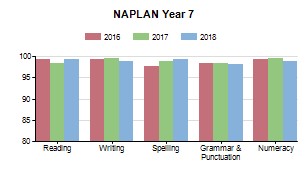 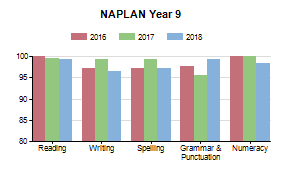 